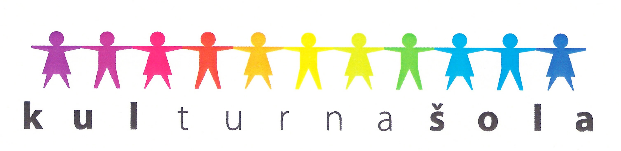 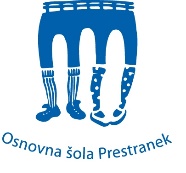 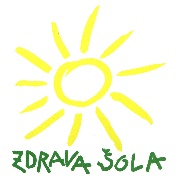 ŠOLSKO LETO 2019/20KRITERIJI OCENJEVANJA ZNANJA PRI POUKU MATEMATIKE V 6., 7., 8. IN 9. RAZREDUCILJI:Temeljni cilji zajemajo najpomembnejše znanje, ki so pogoj za napredovanje,razumevanje in učenje novih vsebin.Zahtevnejši cilji niso nujni za uspešno napredovanje in so pogosto tudi težji zarazumevanje.Za vse učence načrtujemo, obravnavamo in želimo doseči vsaj temeljne cilje.PREVERJANJE znanja se nanaša na to, kako učenec razume učne vsebine pred, med in obkoncu obravnave vsebin.OCENJEVANJE znanja je ugotavljanje in vrednotenje doseženega znanja po tem, ko je bila snov posredovana, utrjena in je bilo preverjeno, kako so jo učenci razumeli in usvojili.KRITERIJI OCENJEVANJAUSTNO OCENJEVANJEUčenec je  ustno ocenjen vsaj 3-krat, odvisno od števila učencev v oddelku (skupine) oziroma ostalega ocenjevanja oziroma glede na specifiko učencev (manjše sposobnosti učencev, učenci s posebnimi potrebami ...).PISNO OCENJEVANJEV šolskem letu so učenci vsaj 3-krat  pisno ocenjeni.Pisni preizkusi so napovedani na začetku šolskega leta, ko je podan mrežni plan.  Učenci so seznanjeni s časovnim terminom pisnih preizkusov znanj v septembru, v začetku šolskega leta. Dovoljeni pripomočki so pisala, geometrijsko orodje.Piše se predelana snov, ki je utrjena in preverjena.Kriteriji pisnega ocenjevanja znanja so izdelani na podlagi konceptualnega, proceduralnega in problemskega znanja ter  ciljev, predpisanih z učnim načrtom za matematiko v osnovni šoli.POPRAVLJANJE NEGATIVNIH OCENOb koncu vsakega ocenjevalnega obdobja ima učenec možnost po dogovoru z učiteljem popravljanja negativnih ocen. OPISNIKI IN KRITERIJI USTNEGA OCENJEVANJA ZNANJA (MATEMATIKA)ODLIČNO 5        (90 - 100  %)Učenec  izkazuje  poleg  temeljnih  in  minimalnih  standardov  znanja tudi   problemsko   znanje.   Samostojno,   pravilno   in   sistematično odgovarja na vsa vprašanja, tudi tista najvišjih taksonomskih stopenj. Pri   odgovarjanju   na   vprašanja   je   učenec   hiter   in   odziven.   Se matematično pravilno in jasno izraža, samostojno sklepa, prepričljivo in  logično  razlaga  ter  argumentira  trditve.  Obvlada  matematično terminologijo, jasno interpretira podatke in jih sintetizira. Razširja in povezuje  usvojeno  znanje  na  nove  neznane  primere,  pri  čemer uporablja različne metode s kreativnimi tehnikami reševanja.PRAV DOBRO 4(75 -  89 %)Učenec izkazuje večino temeljnih in vse minimalne standarde znanja. Primerno utemeljuje in oblikuje argumente, vendar pri odgovorih ni povsem samostojen, zato je učiteljeva pomoč potrebna v minimalni meri.  Oblikuje  odgovore  s  svojimi  besedami,  vendar  še  vseeno matematično  ustrezno.  Primerno  interpretira  matematične  pojme, jih  pravilno  uporabi,  poti  reševanja  zmore  pojasniti,  primerjati  ter delno  razložiti  in  presoditi  rezultate.  Težave  ima  le  pri  sintezi  in vrednotenju,  kajti  usvojenega  znanja  ne  zmore  uporabiti  v  novih neznanih situacijah.DOBRO 3(61 - 74 %)Učenec   izkazuje   nekatere   temeljne   standarde   znanja   in   vse minimalne    standarde    znanja.    Z    učiteljevo    pomočjo    pravilno reproducira znanje, razume učno snov, vendar brez utemeljevanja, v znanju  je  opaziti  pomanjkljivosti.  Pri  odgovarjanju  na  vprašanja  je opaziti šibko samokontrolo z majhno kreativnostjo, vendar s pomočjo učitelja  napotke  ustrezno  upošteva  in  uporabi.  Njegov  nastop  je neprepričljiv s šibko matematično terminologijo.ZADOSTNO 2(45 - 60 %)Učenec  izkazuje  večino  minimalnih  standardov  znanja.  Čeprav  je znanje  pomanjkljivo  z  omejenim  razumevanjem  vsebine,  zmore  z učiteljevo   pomočjo  odgovoriti   na   vprašanja   nižjih  taksonomskih stopenj.   Matematična   terminologija   je   zelo   šibka,  ne   prepozna uporabnosti   podatkov.   Ob  učiteljevi   pomoči   in  namigih  prikliče minimalno znanje, vendar ga ne zna učinkovito uporabiti. Premore rutinsko    znanje    s    šibko    kreativnostjo    brez    samokontrole    v prepoznavanju napak.NEZADOSTNO  1(0 - 44 %)Učenec  ne  dosega  minimalnih  standardov  znanja  niti  ne  pozna osnovnih matematičnih pojmov, podatkov, definicij. Na vprašanja iz najnižjih taksonomskih stopenj odgovarja površno, pogosto se jih loti z ugibanjem. Kljub učiteljevi usmerjeni spodbudi in pomoči, le-te ne zmore  uporabiti.  Matematična  terminologija  mu  je  tuja,  naučena vsebina je brez povezav in površno usvojena, zato  jo  tudi napačno razlaga ali pa na vprašanja sploh ne odgovori.OPISNIKI IN KRITERIJI PISNEGA OCENJEVANJA ZNANJA (MATEMATIKA)ODLIČNO 5       (90 - 100  %)Učenec  izkazuje  znanje  minimalnih  in  temeljnih  standardov  znanja. Reši  naloge  najvišjih  taksonomskih  stopenj,  kjer  izkaže  problemsko znanje. Naloge rešuje sistematično, korake reševanja dosledno zapiše, uporablja kreativne tehnike reševanja in matematično  terminologijo ter  simboliko.  Usvojeno  znanje  zmore  razširiti  in  uporabiti  v  novih neznanih  situacijah.  Logično  sklepa  in  svoje  odločitve  argumentira, dobljene rešitve ustrezno oceni in jasno presodi njihovo pravilnost.PRAV DOBRO 4(75 - 89 %)Učenec izkazuje minimalne standarde znanja in tudi večino temeljnih standardov.   Naloge   najvišjih   taksonomskih   stopenj   rešuje   dokaj sistematično,  vendar  je  pri  zapisu  opaziti  nedoslednost.  Uporablja kreativne   tehnike   reševanja,   zadovoljivo   uporablja   matematično terminologijo  in  simboliko.  Izkazano  znanje  pogostokrat  uporabi  v novih  situacijah,  kjer  primerno  interpretira  matematične  pojme,  jih pravilno uporabi, rezultate zmore primerjati ter  delno razložiti. Težave ima  le  pri  sintezi  in  vrednotenju,  kajti  usvojeno  znanje  ni  povsem stabilno v novih neznanih situacijah.DOBRO 3(61 - 74 %)Učenec   izkazuje   nekatere   temeljne   standarde   in   vse   minimalne standarde  znanja.  Pravilno  reproducira  znanje,  razume  učno  snov, vendar brez utemeljevanja, v znanju je opaziti pomanjkljivosti. Rešuje naloge,  kjer  usvojeno  znanje  uporabi  v  znanih  situacijah,  oziroma poznanih tipih nalog.   Dokaj zadovoljivo pojasni matematične pojme, jih  pravilno  uporabi,  rezultatov  večinoma  ne  predvidi  in  ne  presodi njihove  smiselnosti.  Matematično  terminologijo  je  opaziti,  vendar  v manjši meri.ZADOSTNO 2(45 - 60 %)Učenec ima usvojeno večino minimalnih standardov znanja. Čeprav je znanje   pomanjkljivo   z   omejenim   razumevanjem   vsebine,   vseeno zmore reproducirati znanje, predvsem pri nalogah nižjih taksonomskih stopenj. Matematična terminologija je zelo šibka, saj so osnovni pojmi precej površno naučeni, zato tudi ne prepozna uporabnosti podatkov. Premore  rutinsko  znanje  s  šibko  kreativnostjo  brez  samokontrole  v prepoznavanju napak.NEZADOSTNO  1(0 - 44 %)Učenec  ne  dosega  potrebnih  minimalnih  standardov  znanja,  niti  v minimalnem obsegu ne pozna osnovnih matematičnih pojmov. Naloge najnižjih  taksonomskih  stopenj  rešuje  površno,  pogosto  se  jih  loti  z ugibanjem. Matematična terminologija mu je tuja, naučena vsebina je brez povezav in površno usvojena, zato jo napačno uporabi ali pa celo naloge ne rešuje.DRUGE OBLIKE OCENJEVANJA:Poglavja, pri katerih imajo učenci težave z uporabo geometrijskega orodja pri reševanju nalog pri tabli (načrtovanje geom. likov, preslikave … ), lahko preverimo in ocenimo na delovnih listih.Učenci lahko pridobijo oceno tudi s projektnimi nalogami, različnimi izdelki, v 6. razredu pa tudi z geometrijskim narekom.Za vsako osvojeno priznanje na tekmovanju (s področja matematike) na državni ravni dobi učenec odlično oceno.ZAKLJUČNA OCENAZaključno oceno ob koncu pouka določi učitelj na podlagi ocen, ki jih je učenec pridobil med šolskim letom, sprotnega dela pri pouku, sodelovanja in odnosa do predmeta.Vsi  kriteriji so bili predstavljeni in sprejeti na matematičnem aktivu   1. 7. 2020. Aktiv matematike:Darja Turk, vodja aktivaMonika Tomažič